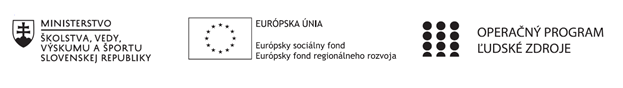 Správa o činnosti pedagogického klubu Prioritná osVzdelávanieŠpecifický cieľ1.1.1 Zvýšiť inkluzívnosť a rovnaký prístup ku kvalitnému vzdelávaniu a zlepšiť výsledky a kompetencie detí a žiakovPrijímateľSúkromná základná škola, Dneperská 1, KošiceNázov projektuNielen doučovanie ale „daco vecej“Kód projektu  ITMS2014+312011R043Názov pedagogického klubu Pedagogický klub učiteľov slovenského jazykaDátum stretnutia  pedagogického klubu26.10.2020Miesto stretnutia  pedagogického klubuZborovňa II. stupňaMeno koordinátora pedagogického klubuMgr. Jana GičováOdkaz na webové sídlo zverejnenej správywww.dneperska.sk/szsprojekt2019Manažérske zhrnutie:Anotácia:Cieľom zasadnutia klubu  je zhodnotiť precvičovanie vedomostí o vnútornej kompozícii vybraných žánrov na hodinách literatúry na I. a II. stupni základnej školy.Kľúčové slová: literárne dielo, literárny žáner, vnútorná kompozícia literárneho diela, literárna postava, priama reč, pásmo rozprávačaHlavné body, témy stretnutia, zhrnutie priebehu stretnutia:Literárne dielo v kontexte hodín literatúryLiterárne postavyPásmo rozprávača a priama reč      Téma stretnutia: Literárne žánre I.    Úvod stretnutia patril praktickej výmene skúseností jednotlivých členiek z vyučovacích hodín literatúry, na ktorých sa venujú čítaniu a interpretácii literárneho diela. Ukážky v učebniciach literatúry sú primerané veku, vyučujúce sa ale zhodli, že žiaci majú radi aj doplňujúci materiál, teda ukážky z literárnych diel, ktoré nie sú v učebniciach. Veľmi radi pracujú s textom, ktorý poznajú z domu (napr. ak knihu čítajú vo voľnom čase).      Keďže žiaci si osvojujú a najlepšie pamätajú príbehy prostredníctvom  literárnych postáv, venovali sa členky klubu v druhom bode práve tejto problematike. Vo vybraných ročníkoch základnej školy sa žiaci postupne oboznamujú s postavami, s rôznymi vzťahmi, ktoré sa môžu medzi  nimi objavovať. Okrem toho zisťujú aj  rôzne postavenie literárnych postáv – to znamená, akú úlohu má postava: hlavnú alebo vedľajšiu.     Záverečný bod stretnutia patril vertikálnemu členeniu textu, do ktorého patrí pásmo rozprávača a pásmo postáv. V pásme rozprávača text rozpráva rozprávač, on je nositeľom rozprávania, v texte je jeho reč mimo úvodzoviek. A naopak pásmo postáv – priama reč postáv – je v texte graficky vyčlenené úvodzovkami alebo pomlčkami. Môže byť tvorené monológom (prehovorom jednej postavy) alebo dialógom (rozhovorom viacerých postáv). Vyučujúce sa zhodli, že tieto vedomosti si žiaci vo vybraných ročníkoch základnej školy najlepšie precvičujú a upevňujú pri hlasnom čítaní.Závery a odporúčania:     Vyučujúce slovenského jazyka a literatúry sa v závere stretnutia zhodli, že vedomosti o vnútornej kompozícii literárnych žánrov vo vybraných ročníkoch základnej školy si žiaci precvičujú prostredníctvom literárnych ukážok a najlepšie si ich upevňujú pri hlasnom čítaní. Preto tento typ čítania odporúčajú aj v budúcnosti na hodinách literatúry. Zároveň sa zvyšuje aj úspešnosť pri rozbore umeleckého textu, keďže sa touto formou čítania posilňuje aj čítanie s porozumením. Vypracoval (meno, priezvisko)Mgr. Jana GičováDátum27.10.2020PodpisSchválil (meno, priezvisko)RNDr. Miriam MelišováDátum29.10.2020Podpis